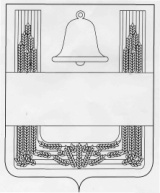 Липецкая областьСовет депутатов сельского поселения Синдякинский  сельсовет Хлевенского муниципального района Пятидесятая   сессия Совета депутатов пятого созываРешение11 февраля  2019 года              с. Синдякино                              № 98О внесении изменений в  Решение Совета депутатов сельского поселения Синдякинский  сельсовет Хлевенского муниципального района от 22.11.2016 года                     № 39 «Об утверждении Положения «Об организации ритуальных услуг, порядке деятельности и содержания общественных  кладбищ на территории сельского поселения Синдякинский  сельсовет»Рассмотрев протест прокуратуры Хлевенского района от 24.01.2019 г. № 53-2019 (ВГ №004797), в целях приведения нормативных правовых актов в соответствие с действующим законодательством, в соответствии с Законом Липецкой области от 28.09.2018 г. №205-ОЗ «О внесении изменений в статью 7 Закона Липецкой области «О некоторых вопросах местного самоуправления в Липецкой области», учитывая мнение постоянной депутатской комиссии, Совет депутатов сельского поселения Синдякинский  сельсоветР Е Ш И Л:1. Внести изменения в  Решение Совета депутатов сельского поселения Синдякинский  сельсовет Хлевенского муниципального района от 22.11.2016 года № 39 «Об утверждении Положения «Об организации ритуальных услуг, порядке деятельности и содержания общественных  кладбищ на территории сельского поселения Синдякинский  сельсовет», принятое решением Совета депутатов сельского поселения Синдякинский  сельсовет  Хлевенского муниципального района  Липецкой области от 22.11.2016 года  №39 (прилагаются).2.Направить изменения в  Решение Совета депутатов сельского поселения Синдякинский  сельсовет Хлевенского муниципального района от 22.11.2016 года №39 «Об утверждении Положения «Об организации ритуальных услуг, порядке деятельности и содержания общественных  кладбищ на территории сельского поселения Синдякинский  сельсовет» главе сельского поселения для подписания и обнародования.3.Настоящее решение вступает в силу со дня принятия и подлежит обнародованию.Председатель Совета депутатсельского   поселения Синдякинский  сельсовет                                                                        В.В. ХудяковИзменения в Решение Совета депутатов сельского поселения Синдякинский  сельсовет Хлевенского муниципального района от 22.11.2016 года №39 «Об утверждении Положения «Об организации ритуальных услуг, порядке деятельности и содержания общественных  кладбищ на территории сельского поселения Синдякинский  сельсовет»Статья 1. Внести в Решение Совета депутатов сельского поселения Синдякинский  сельсовет Хлевенского муниципального района от 22.11.2016 года №39 «Об утверждении Положения «Об организации ритуальных услуг, порядке деятельности и содержания общественных  кладбищ на территории сельского поселения Синдякинский  сельсовет» следующие изменения:Название Положения  изложить в следующей редакции: «О порядке    деятельности и содержания общественных  кладбищ на территории сельского            поселения Синдякинский  сельсовет».Из пункта 1.1 Положения исключить слова    «организации    ритуальных    услуг, порядке».  3. Пункт 2.1 Положения изложить в следующей редакции:  «2.1.  К полномочиям Совета  депутатов  сельского    поселения   в    области    погребения и организации похоронного дела относятся:    1)установление правил содержания мест погребения;    2)определение порядка деятельности общественных кладбищ;3)установление размера бесплатно предоставляемого участка земли на                территории кладбища для погребения умершего;4)иные полномочия, установленные законодательством Российской     Федерации и законодательством Липецкой области».    4. Пункт 2.2 Положения изложить в следующей редакции:     «2.2. К полномочиям администрации сельского поселения в области   погребения и организации похоронного дела относятся:    1)организация похоронного дела в муниципальном образовании;2)принятие решения о создании мест погребения на территории сельского    поселения;3)принятие решения о переносе мест погребения в случае угрозы стихийных бедствий;4)приостановление или прекращение деятельности на месте погребения при нарушении санитарных и экологических требований к содержанию места погребения, принятие мер по устранению допущенных нарушений и ликвидации неблагоприятного воздействия места погребения на окружающую природную среду и здоровье человека;5)проведение обследования местности в целях выявления возможных неизвестных захоронений;6)при обнаружении старых военных и ранее неизвестных захоронений обозначение и регистрация мест захоронений, в необходимых случаях организация перезахоронения останков погибших;7)принятие решения о создании воинских и вероисповедальных участков на общественных кладбищах.8) иные полномочия, установленные законодательством Российской Федерации и законодательством Липецкой области».    5. Пункт. 3.3 Положения исключить.    6. Раздел 4 Положения исключить.    Статья 2.    Настоящие изменения вступают в силу со дня их официального обнародования.Глава сельского поселения Синдякинский  сельсовет                                                              В.В. ХудяковПриложение                                к решению Совета депутатов сельского поселения  Синдякинский  сельсовет Хлевенского муниципального района Липецкой области      «О внесении изменений в Решение Совета депутатов сельского поселения Синдякинский  сельсовет Хлевенского муниципального района от 22.11.2016 года №39 «Об утверждении Положения  «Об организации ритуальных услуг, порядке деятельности и содержания общественных  кладбищ на территории сельского поселения Синдякинский  сельсовет»